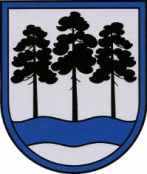 OGRES  NOVADA  PAŠVALDĪBAReģ.Nr.90000024455, Brīvības iela 33, Ogre, Ogres nov., LV-5001tālrunis 65071160, e-pasts: ogredome@ogresnovads.lv, www.ogresnovads.lv PAŠVALDĪBAS DOMES SĒDES PROTOKOLA IZRAKSTS61.Par grozījumiem Ogres novada pašvaldības Ogres novada sporta centra personāla amatu un amatalgu likmju sarakstāValsts un pašvaldību institūciju amatpersonu un darbinieku atlīdzības likuma 11.panta pirmā daļa noteic, ka pašvaldību amatpersonām (darbiniekiem) mēnešalgu nosaka, ņemot vērā amata vērtību (atbildības līmeni un sarežģītību), kā arī konkrētās amatpersonas (darbinieka) individuālās kvalifikācijas un prasmju novērtējumu, bet šīs mēnešalgas nedrīkst pārsniegt tiešās pārvaldes iestāžu amatpersonām (darbiniekiem), kuri pilda līdzīgas atbildības un sarežģītības amatus, šā likuma 3.pielikumā noteiktās maksimālās mēnešalgas. Ogres novada pašvaldībā (turpmāk – Pašvaldība) ir saņemta Ogres novada sporta centra 2021.gada 3.novembra vēstule Nr.1-22/88 “Par grozījumiem Ogres novada sporta centra personāla amatu un amatalgu likmju sarakstā” (reģistrēta Pašvaldībā 2021.gada 4.novembrī ar Nr.2-4.1/4567) un Ogres novada sporta centra 2021.gada 10.novembra vēstule Nr.1-22/90 “Par grozījumiem Ogres novada sporta centra personāla amatu un amatalgu likmju sarakstā” (reģistrēta Pašvaldībā 2021.gada 11.novembrī ar Nr.2-4.1/4691), kurā lūgts apstiprināt grozījumus iestādes personāla amatu sarakstā, jo būtiski paplašinājies iestādes pārraugāmo interešu izglītības programmu skaits, kas tiek nodrošinātas jaunā Ogres novada teritorijā, kā rezultātā nepieciešami papildu personāla resursi. Noklausoties Ogres novada pašvaldības centrālās administrācijas Personālvadības nodaļas vadītājas Antras Pūgas informāciju un pamatojoties uz likuma “Par pašvaldībām” 21.panta pirmās daļas 13.punktu un Valsts un pašvaldību institūciju amatpersonu un darbinieku atlīdzības likuma 11.panta pirmo daļu,balsojot: ar 19 balsīm "Par" (Andris Krauja, Artūrs Mangulis, Atvars Lakstīgala, Dace Kļaviņa, Dace Māliņa, Dace Nikolaisone, Dainis Širovs, Edgars Gribusts, Egils Helmanis, Gints Sīviņš, Ilmārs Zemnieks, Indulis Trapiņš, Jānis Iklāvs, Jānis Kaijaks, Jānis Siliņš, Mariss Martinsons, Pāvels Kotāns, Raivis Ūzuls, Toms Āboltiņš), "Pret" – nav, "Atturas" – nav, Dzirkstīte Žindiga balsojumā nepiedalās, ievērojot likumā “Par interešu konflikta novēršanu valsts amatpersonu darbībā” paredzētos lēmumu pieņemšanas ierobežojumus,Ogres novada pašvaldības dome NOLEMJ:Izdarīt Ogres novada pašvaldības Ogres novada sporta centra personāla amatu un amatalgu likmju sarakstā (apstiprināts ar Ogres novada pašvaldības domes 2018.gada 24.maija lēmumu “Par Ogres novada sporta centra personāla amatu un amatalgu likmju saraksta apstiprināšanu” (protokols Nr.7, 28.§) redakcijā) šādus grozījumus:		1.1.  papildināt ar 1.1 punktu šādā redakcijā:		1.2. papildināt ar 4.2 punktu šādā redakcijā:	1.3. papildināt ar 4.3 punktu šādā redakcijā:1.4. aizstāt 7.punktā ailē „Vienību skaits” skaitli “2” ar skaitli „4”;1.5. svītrot 8.punktu;	1.6. papildināt ar 16.1 punktu šādā redakcijā:Noteikt, ka grozījumi Ogres novada pašvaldības Ogres novada sporta centra personāla amatu un amatalgu likmju sarakstā stājas spēkā 2022.gada 1.janvārī.(Sēdes vadītāja,domes priekšsēdētāja E.Helmaņa paraksts)Ogrē, Brīvības ielā 33Nr.132021. gada 16. decembrī 1.1Direktora vietnieks administratīvajā darbā11345 091II B1216474.2Sporta izglītības metodiķis33422 0448III1012874.3Saimniecības pārzinis15151 113II B8109316.1Sētnieks19613 0113II B3608